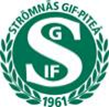 Välkomna till match i Pitholms SporthallHär kommer lite Covid-19 information:Vi har bara en entré så vi vill att ni meddelar när ni tänker komma. För att undvika trängsel.Vi har omklädningsrum, ni ska vara längst bort till höger (förbi kiosken) och använder nedgången till planen som är längst bort. Vi byter om hemma och duschar också hemma.Lagen får ha med sig spelare, ledare som inte räknas till publikenDet är ett lag som tränar till 18,30 ni får vänta i ert omklädningsrum tills laget som tränar har lämnat sporthallen. Match start 19,00.Vi tar in 50st i publiken, vi har reserverat 20st platser till ert lag vi kommer att dela ut biljetter för att kunna kontrollera antalet.Publiken får sitta på anvisad plats av funktionärerna. Publiken får inte komma in förrän 18,45 vi har ett lag som tränar före och dom måste få komma ut innan vi släpper in publik.Funktionärer, kioskpersonal och de som filmar matchen kommer att finnas i hallen.Det finns hand och ytsprit i varje omklädningsrum, domarrum, sekretariatet och i foajén. Domarna använder huvuddentrén vid ankomst och använder ingången till planen som är vid sekretariatet.  Vi har kiosken öppen och där håller vi avstånd i kön. Vi håller avstånd, visar hänsyn mot varandra och kommer inte in i hallen med förkylningssymtom.